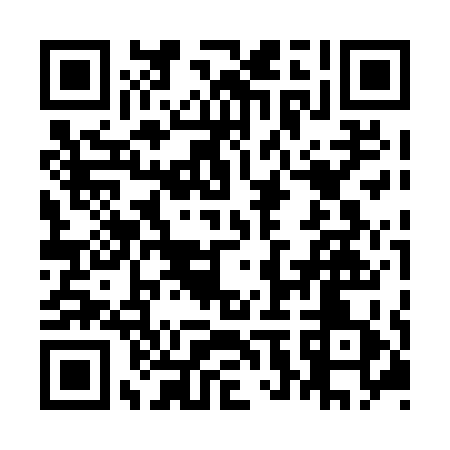 Prayer times for Starks Corners, Quebec, CanadaMon 1 Jul 2024 - Wed 31 Jul 2024High Latitude Method: Angle Based RulePrayer Calculation Method: Islamic Society of North AmericaAsar Calculation Method: HanafiPrayer times provided by https://www.salahtimes.comDateDayFajrSunriseDhuhrAsrMaghribIsha1Mon3:235:221:106:348:5910:572Tue3:245:221:116:348:5910:563Wed3:255:231:116:348:5910:564Thu3:265:241:116:338:5810:555Fri3:275:241:116:338:5810:546Sat3:295:251:116:338:5710:537Sun3:305:261:116:338:5710:538Mon3:315:261:126:338:5610:529Tue3:325:271:126:338:5610:5110Wed3:345:281:126:328:5510:4911Thu3:355:291:126:328:5510:4812Fri3:375:301:126:328:5410:4713Sat3:385:311:126:328:5310:4614Sun3:395:321:126:318:5310:4515Mon3:415:331:126:318:5210:4316Tue3:425:341:136:308:5110:4217Wed3:445:341:136:308:5010:4018Thu3:465:351:136:308:5010:3919Fri3:475:361:136:298:4910:3720Sat3:495:381:136:298:4810:3621Sun3:515:391:136:288:4710:3422Mon3:525:401:136:288:4610:3323Tue3:545:411:136:278:4510:3124Wed3:565:421:136:268:4410:2925Thu3:575:431:136:268:4310:2826Fri3:595:441:136:258:4110:2627Sat4:015:451:136:248:4010:2428Sun4:035:461:136:248:3910:2229Mon4:045:471:136:238:3810:2130Tue4:065:481:136:228:3710:1931Wed4:085:501:136:218:3510:17